ОБЛАСТНОЕ ГОСУДАРСТВЕННОЕ БЮДЖЕТНОЕ ПРОФЕССИОНАЛЬНОЕОБРАЗОВАТЕЛЬНОЕ УЧРЕЖДЕНИЕ«ТОМСКИЙ ЭКОНОМИКО-ПРОМЫШЛЕННЫЙ КОЛЛЕДЖ»Л.А. АЙКИНАНАМОТКА И МОНТАЖ ТОРОИДАЛЬНОГО ТРАНСФОРМАТОРАУЧЕБНОЕ  ПОСОБИЕ Пояснительная записка	Целью разработки учебно-методического пособия является помощь в выполнении практической работы обучающимися по теме «Намотка и монтаж тороидального трансформатора» Учебно-методическое пособие предназначено для использования в качестве руководства при выполнении практических работ  и на учебной практике по профессиям:Монтажник радиоэлектронной аппаратуры и приборов; Слесарь по контрольно-измерительным приборам и автоматике;и специальности Электронные приборы и устройства.Учебно-методическое пособие содержит:требования безопасности труда при работе по изготовлению трансформатора.технологический процесс на намотку и монтаж;краткие сведения о видах и маркировке трансформаторов виды и причины брака и способы устраненияПланируемый результат: способствовать формированию профессиональных и общих компетенций: ПК.01 Производить монтаж печатных схем, навесных элементов, катушек индуктивности, трансформаторов, дросселей, полупроводниковых приборов, отдельных узлов на микросхемах, сложных узлов и приборов радиоэлектронной аппаратуры, а также монтаж больших групп сложных радиоустройств и приборов радиоэлектронной аппаратуры;ОК.1  Понимать сущность и социальную значимость своей будущей профессии, проявлять к ней устойчивый интерес;ОК.2  Организовывать собственную деятельность, исходя из цели и способов ее достижения, определенных руководителем.НАМОТКА И МОНТАЖ ТОРОИДАЛЬНОГО ТРАНСФОРМАТОРА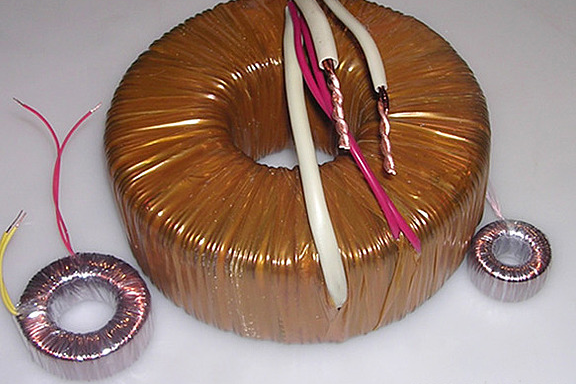 						Контрольные вопросы:Назначение трансформатораПринцип действия трансформатораОсновные параметры трансформатораТипы магнитопроводовТЕХНОЛОГИЧЕСКИЙ ПРОЦЕССТребования  безопасности при изготовлении тороидального трансформатораПри проверке работоспособности необходимо соблюдать следующие правила техники безопасности:Выполнять только ту работу, которая необходима для выполнения задания.Работать только с исправными приборами и с исправными инструментами.Подключать приборы к обмотке трансформатора, находящейся под напряжением, необходимо одной рукой, держась за изоляционную втулку щупа. Вторая рука должна быть свободной во избежание прохождения электрического тока через организм человека.Необходимо соблюдать порядок и дисциплину при выполнении задания.Общие требования:Не допускается обрыв провода по длине намотки и его спаивание.Не допускается повреждение изоляции.Не допускается появление «жучков» в обмоткеУкладка рядовая. Виток к витку по внутренней окружности сердечника и равномерный шаг по наружной окружности.После каждой операции работу предъявить мастеру.КРАТКИЙ КОНСПЕКТТрансформатор - это электромагнитное устройство с помощью которого  переменный ток одного напряжения преобразуется в переменный ток другого напряжения при одной и той же частоте.Работа трансформатора основана на явлении взаимной индукции.Классификация:По назначению:Трансформаторы питания (силовые)Согласующие (входные, выходные, промежуточные) 	ИмпульсныеПо количеству обмоток:Однослойные (автотрансформаторы).  Двухобмоточные МногообмоточныеСиловые трансформаторы - служат для увеличения напряжения. Применяются т, электростанциях для увеличения напряжения вырабатываемого тока, т.к. ток больших напряжений передается к потребителю с меньшими потерями.Согласующие - предназначены для согласования напряжения в радио устройствах.Входные - согласуют источники питания с последующими каскадами устройства.Промежуточные - согласуют отдельные каскады схемы между собой.Выходные — являются согласующими элементами между каким-либо электронным устройством и нагрузкой.Импульсные - служат для передачи импульсов тока из одной цепи в другую.УСЛОВНОЕ ОБОЗНАЧЕНИЕ ТРАНСФОРМАТОРОВ НА СХЕМАХ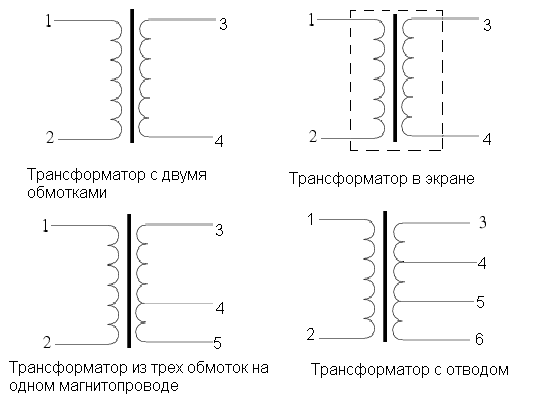 ОСНОВНЫЕ КОНСТРУКТИВНЫЕ ЭЛЕМЕНТЫ ТРАНСФОРМАТОРАКатушка (каркас) с обмоткамиМагнитопроводЭкран (может отсутствовать)КаркасыКаркас - служит для придания механической жесткости обмотке, наличие упрощает технологию изготовления.Каркас изготавливают из: гетинакса, текстолита, электрокартона. Провод для обмотки:ПЭВ, ПЭЛ, ПЭЛШО, ПЭЛШД, ПШО, ПШД, ПЭВП, ИБО, ПБД.Намотка бывает: однослойная, многослойная.   сплошнаяОднослойнаяМногослойная       с принудительным шагом    рядовая           универсальная    вшевкаМагнитопроводы - предназначены для усиления общего магнитного потокаМагнитопроводы различают:По конструкции:Броневые                                                          стержневые                             тороидальные                2.   По технологии изготовления:	Магнитопроводы набираются из штамповочных пластилин из железоникелевых сплавов или электротехнических сталей.Материал для изоляции:				Намотка может осуществляться:Киперная лента.					Вручную.Лакоткань.					Полуавтоматически.Конденсаторная бумага.			Автоматически.нВИДЫ И ПРИЧИНЫ БРАКА И СПОСОБЫ ЕГО УСТРАНЕНИЯИсправный брак:Появление «жучков» на проводе.Необходимо отмотать виток, выпрямить провод пальцами, не нарушая изоляции.Неравномерность укладки проводов в обмотках из-за слабого натяжения провода, изогнутого провода.Обрыв провода в обмотке. Необходимо снять всю обмотку и намотать обмотку сначала. Спаивание или скручивание провода недопустимо.Неисправный брак:Нарушена межвитковая изоляция, что приведет при работе трансформатора к короткому замыканию. Причина - неосторожное обращение с проводом.Нарушена межслойная изоляция. Причиной служит неаккуратность, невнимательность к работе.Количество витков не соответствует расчетному.СБОРКА ТРАНСФОРМАТОРАМагнитную цепь (сердечник) трансформаторов собирают из штампованных пластин вперекрышку или встык.Сборка вперекрышку обеспечивает хорошую заполняемость сердечника и отсутствие в нем воздушных зазоров. При сборке вперекрышку пластины укладывают вырезами в разные стороны поочередно. Замыкающие пластины также чередуются по разным сторонам.КРЕПЛЕНИЕ ТРАНСФОРМАТОРА НА ПЛАТЕСуществуют следующие способы:С помощью винтов и болтов.С помощью ниток (привязывать к плате).С помощью мастик, клеев.При сборке трансформатора брак бывает в основном исправимый. Во избежание  брака необходимо затягивать болты не сразу до упора, а соблюдать последовательность затягивания гаек, чтобы избежать перекоса.При сборке необходимо правильно выбрать инструмент. Размер отвертки должен строго соответствовать размеру винта. Кроме того, неправильный выбор инструмента ведет к нарушению правил Т.Б.Монтаж выполняют по чертежу.Требования, как при пайке на лепестки.СПИСОК ЛИТЕРАТУРЫНестеренко В.М.  Технология электромонтажных работ:  учеб. пособие для  нач. проф. образования. - М.: Академия, 2013. - 592 с.Сибикин Ю.Д.,  Сибикин М.Ю. Справочник  электромонтажника: учеб. пособие  - М.: Академия, 2013.  336 с.Ярочкина Г.В. Радиоэлектронная аппаратура и приборы: Монтаж и регулировка. Учебник/ Г.В. Ярочкина.– М.: Академия, 2013. - 240 с. № опНаименование и содержание операцииМатериалИнструментПримечание01ПодготовительнаяПроизвести внешний осмотр тороида на отсутствие сколов, заусенцев, отслоений. Рассчитать длину для 1 -2-3 обмоток. Заготовить изоляционную ленту шириной 8-10 мм.ЛакотканьСкальпельНожницыЛинейкаВизуально02ИзоляционнаяНамотать слой изоляции на тороид с перекрытием в половину ширины ленты. Закрепить клеем.Лакоткань03Монтажная.Зачистить намоточный провод на длину 5-7 мм.Обжечь, снять изоляцию.Облудить усиливающий провод на длину5-7 мм.Скрутить намоточный и усиливающий провода (жилы навстречу друг другу) Место скрутки запаять. На место пайки надеть изоляционную трубочку.МГШВ-02,припой,флюсПХВ-1,5Обжигалка,бокорезыпаяльник04 Намоточная.Намотать на шпулю провод для первой обмотки.Надеть на провод бирку Н1, закрепить начало обмотки на сердечнике петлей из бумаги.Рядовой намоткой уложить первую обмотку виток к витку по внутренней окружности и с равномерным шагом по наружной окружности. Конец закрепить нитью.Провод ПЭВ сБумагаШпуля05МонтажнаяКонец первой обмотки зачистить на длину 5-7 мм.Обжечь, облудить усиливающий провод.Скрутить намоточный и усиливающий провода, место скрутки запаять. На место пайки надеть трубочку. Последний виток закрепить нитяным бандажом согласно чертежу.Наждачная шкурка Припой, флюс МГШВ-02ПХВ-1,5Нить 00Обжигалка, паяльникПаяльник06КонтрольнаяПроверить намотку на отсутствие жучков, повреждения изоляции, качество намотки, сдать мастеру. Проверить сопротивление изоляции Проверить сопротивление обмоткиМегомметр, тестерВизуально07ИзоляционнаяНаложить слой изоляции на первичную обмотку.Закрепить последний виток изоляции клеем.11овторить операции 05-08 для второй и третьей обмотокЛакоткань, Клей «Момент»08Замерить напряжение на холостом ходу.Витые (ленточные)  (тороидальные)               Из штамповых пластин	Ш-образные      Г-образные         Стержневые